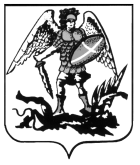 ПРАВИТЕЛЬСТВО АРХАНГЕЛЬСКОЙ ОБЛАСТИМИНИСТЕРСТВО СТРОИТЕЛЬСТВАИ АРХИТЕКТУРЫ АРХАНГЕЛЬСКОЙ  ОБЛАСТИР А С П О Р Я Ж Е Н И Еот 24 апреля 2020 года № 131-рг. АрхангельскОб учете предложений при подготовке проекта 
внесения изменений в правила землепользования и застройки муниципального образования «Катунинское» 
Приморского муниципального района Архангельской областиВ соответствии с пунктом 22 Порядка деятельности комиссии 
по подготовке проектов правил землепользования и застройки муниципальных образований Архангельской области, утвержденного постановлением министерства строительства и архитектуры Архангельской области от 02.12.2019 № 20-п, а также на основании пунктов 42 – 45, 48 протокола заседания комиссии по подготовке проектов правил землепользования и застройки муниципальных образований Архангельской области от 26.03.2020 № 11:1. Учесть при подготовке проекта внесения изменений в правила землепользования и застройки муниципального образования «Катунинское» Приморского муниципального района Архангельской области следующие предложения:администрации муниципального образования «Катунинское» 
(вх. № 201-206 от 20.01.2020) об изменении территориальной зоны рекреационного назначения (кодовое обозначение Р) на зону застройки среднеэтажными жилыми домами (кодовое обозначение Ж3) в отношении территории, на которой расположено 6 многоквартирных жилых домов 
и 3 стационарных магазина согласно прилагаемой к обращению схеме, 
с целью реализации прав и законных интересов граждан и их объединений;администрации муниципального образования «Катунинское» 
(вх. № 201-206 от 20.01.2020) об изменении территориальной зоны рекреационного назначения (кодовое обозначение Р) на зону застройки малоэтажными жилыми домами (кодовое обозначение Ж2) в отношении территории, на которой расположено 2 многоквартирных жилых дома согласно прилагаемой к обращению схеме, с целью реализации прав 
и законных интересов граждан и их объединений;администрации муниципального образования «Катунинское» 
(вх. № 201-206 от 20.01.2020) об изменении территориальной зоны размещения объектов социального и коммунально-бытового назначения (кодовое обозначение О2) на зону застройки малоэтажными жилыми домами (кодовое обозначение Ж2) и зону рекреационного назначения (кодовое обозначение Р) в отношении территории, на которой расположен многоквартирный жилой дом согласно прилагаемой к обращению схеме, 
с целью реализации прав и законных интересов граждан и их объединений;администрации муниципального образования «Катунинское» 
(вх. № 201-206 от 20.01.2020) об изменении территориальной зоны рекреационного назначения (кодовое обозначение Р) на зону застройки малоэтажными жилыми домами (кодовое обозначение Ж2) в отношении территории, на которой расположен многоквартирный жилой дом согласно прилагаемой к обращению схеме, с целью реализации прав и законных интересов граждан и их объединений;Козлова Ю.Д., направленное администрацией муниципального образования «Приморский муниципальный район» (вх. № 201-576 
от 10.02.2020), об изменении зоны рекреационного назначения (кодовое обозначение Р) на зону застройки индивидуальными жилыми домами (кодовое обозначение Ж1) в отношении земельного участка согласно прилагаемой к обращению схеме, с целью размещения гаража, путем включения указанного участка в зону коммунально-складского назначения (кодовое обозначение П2), градостроительным регламентом которой предусмотрен основной вид разрешенного использования «Объекты гаражного назначения» (код 2.7.1).2. Опубликовать настоящее распоряжение на официальном сайте Правительства Архангельской области. 3. Направить копию настоящего распоряжения в орган местного самоуправления Приморского муниципального района Архангельской области для официального опубликования в порядке, установленном 
для официального опубликования муниципальных правовых актов, иной официальной информации. 4. Рекомендовать органу местного самоуправления сельского поселения «Катунинское» Приморского муниципального района Архангельской области опубликовать настоящее распоряжение 
на официальном сайте.5. Настоящее распоряжение вступает в силу со дня его подписания. Министр Д.В. Гладышев